查看院里共享的公共资源步骤登录地址：http://sdyp.bnu.edu.cn或使用客户端登陆默认用户名：工作证号（学生为学号）  密码：生日点击分享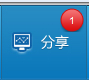 点击我分享的文件夹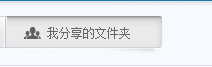 点击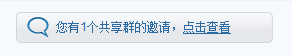 显示如下：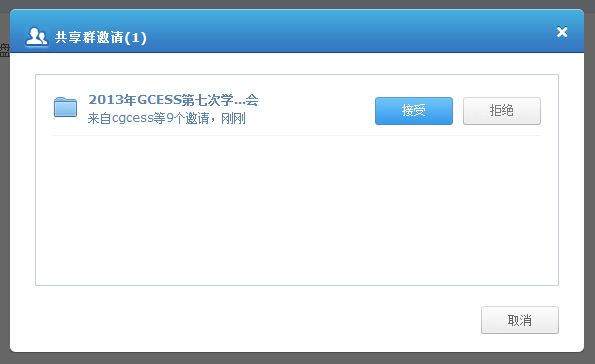 点击【接受】点击就能看到院里给大家分享的一些学术资源了。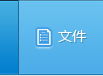 							下图是完整的操作步骤界面：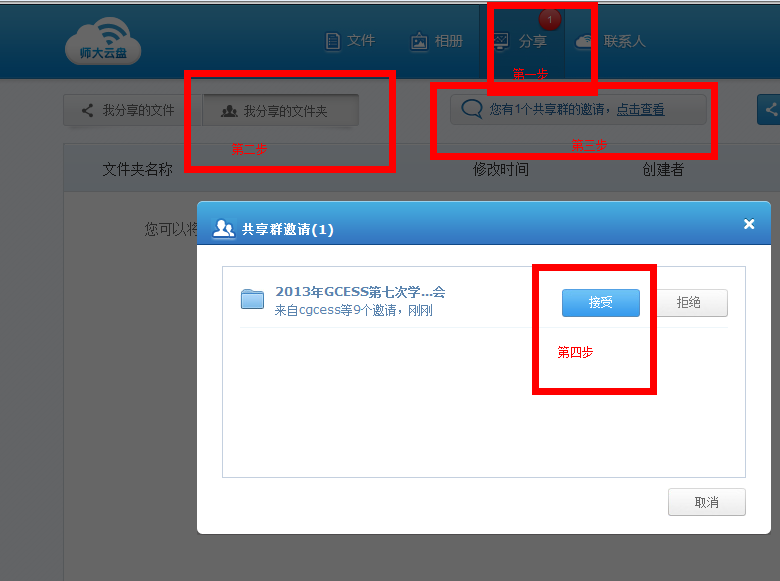 